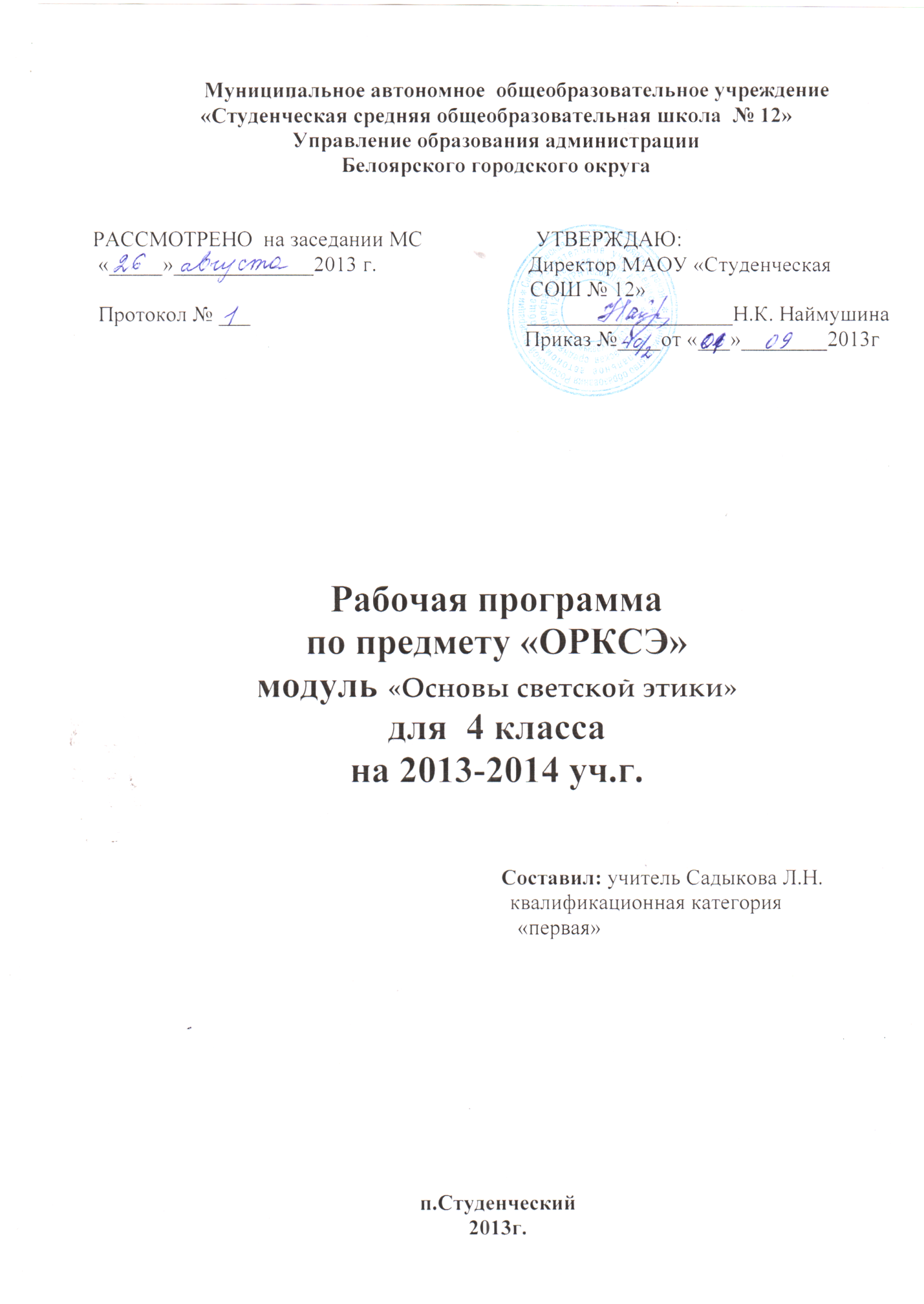 Пояснительная записка     Проблема воспитания толерантности и нравственной идентификации подрастающего поколения сегодня волнует  общественность во всем мире и в нашей  стране в частности. Вполне очевидно, что воспитательную составляющую  наряду с научными знаниями, информацией об обществе, его интересах и законах, культуре и искусстве невозможно  оставить вне рамок школьной программы без существенного ущерба для качества образования, становления личности.        Программа разработана в соответствии с государственным образовательным  стандартом, концепцией духовно-нравственного воспитания, программой «Основы религиозных культур и светской этики», одобренной Федеральным экспертным советом и допущенной Министерством образования и науки РФ и учебным планом ОУ.         Высшая цель образования – высоконравственный, творческий, компетентный гражданин России, принимающий судьбу Отечества как свою личную, осознающий ответственность за настоящее и будущее своей страны, укорененный  в духовных и культурных традициях многонационального народа РФ.     Цель курса:Формирование у младших подростков мотиваций к осознанному нравственному поведению, основанному на знании культурных и религиозных традиций многонационального народа России и уважении к ним, а  также к диалогу с представителями других культур и мировоззрений.     Вопросы, связанные с введением в школьную программу информации об основных религиозных культурах, рассматриваемых в рамках культурологического подхода, имеют  сегодня важное значение, поскольку характер светской школы определяется в том числе и ее отношениями с социальным окружением, религиозными объединениями, признанием свободы вероисповедания и мировоззрения участников образовательного процесса. Запрос на современное образование, решающее, помимо прочего, задачи духовно-нравственного воспитания граждан России, достаточно высок, чтобы остаться без ответа.     Учебный курс является культурологическим и направлен на развитие у школьников 10-11 лет представлений  о нравственных идеалах и ценностях, составляющих основу религиозных и светских традиций, на понимание  их значения  в жизни современного общества, а также своей  сопричастности к ним. Основные культурологические понятия учебного курса – «культурная традиция», «мировоззрение», «духовность»  и  «нравственность» - являются объединяющим началом для всех понятий, составляющих основу курса.      Данный курс призван актуализировать в содержании общего образования вопрос совершенствования личности ребенка на принципах гуманизма в тесной связи с религиозным и общечеловеческими ценностями. Курс должен сыграть важную роль как в расширении образовательного кругозора учащегося, так и в воспитательном процессе формирования  порядочного, честного, достойного гражданина.       Основной принцип, заложенный в содержании курса, - общность в многообразии, многоединство, поликультурность. Отражает культурную, социальную, этническую, религиозную сущность нашей страны и современного мира.Основные задачи комплексного учебного курса:Знакомство обучающихся с основами мировых религиозных культур.Развитие  представлений младшего подростка о значении нравственных норм и ценностей для достойной жизни личности, семьи, общества.Обобщение знаний, понятий и представлений о духовной культуре и морали, полученных обучающимися в  начальной школе, и формирование у них  ценностно-смысловых мировоззренческих основ, обеспечивающих целостное восприятие отечественной истории и культуры при изучении гуманитарных  предметов на  ступени основной школы.Развитие способностей младших школьников к общению в полиэтничной и многоконфессиональной среде на основе взаимного уважения  и диалога во имя общественного мира согласия.Освоение школьниками учебного содержания «Основы мировых религиозных культур», должно обеспечить:Понимание  значения нравственности, морально ответственного поведения в жизни человека и общества.Формирование первоначальных представлений об основах религиозных культур.Знакомство с ценностями: Отечество, нравственность, долг, милосердие, миролюбие, и их понимание как основы традиционной культуры многонационального народа России.Укрепление средствами образования преемственности поколей на основе сохранения и развития культурных и духовных ценностей.     Обучение  детей  по программе модуля «Основы мировых религиозных культур» должно направлено на  достижение следующих личностных, метапредметных и предметных результатов освоения содержания.Требования к личностным результатам:- Формирование основ российской гражданской идентичности, чувства гордости за свою Родину.- Формирование образа мира как единого  и целостного при разнообразии культур, национальностей, религий, воспитание  доверия и уважения к истории и культуре  всех.- Развитие самостоятельности и личной ответственности за свои поступки на основе представлений о нравственных нормах, социальной справедливости и свободе. - Развитие этнических чувств как регуляторов морального поведения.- Воспитание доброжелательности и эмоционально-нравственной отзывчивости, понимания и сопереживания чувствам других людей; развитие начальных форм регуляции своих эмоциональных состояний.- Развитие навыков сотрудничества со взрослыми и сверстниками в различных социальных, умений не создавать конфликтов и находить выходить из спорных ситуаций.- Наличие мотивации к труду, работе на результат, бережному отношению к материальным и духовным ценностям.Требования к метапредметным результатам:-  Овладение способностью принимать  и сохранять цели и задачи учебной деятельность, а также находить средства ее осуществления.- Формирование умений планировать, контролировать и оценивать учебные действия в соответствии с поставленной  задачей и условиями ее реализации; определять наиболее эффективные способы достижения результата; вносить  соответствующие коррективы в их выполнение на основе оценки и с учетом характера ошибок; понимать причины успеха/неуспеха учебной деятельности.- Адекватное  использование речевых средств  и средств информационно-коммуникационных технологий для решения различных коммуникативных и познавательных задач.- Умение  осуществлять информационный поиск для выполнения учебных заданий.- Овладение навыками смыслового чтения текстов различных стилей и жанров, осознанного построения речевых высказываний в соответствии с задачами коммуникации.- Готовность слушать собеседника, вести диалог, признавать возможность существования различных точек зрения и права каждого иметь свою собственную; излагать свое  мнение и аргументировать свою точку зрения и оценку событий.- Определение общей цели и путей ее достижения, умение договориться о распределении ролей в совместной деятельности; адекватно оценивать собственное поведение и поведение окружающих.Требования к предметным результатам:Знание, понимание и принятие  обучающимися ценностей: Отечество, нравственность, долг, милосердие, миролюбие, как основы культурных традиций  многонационального народа России.Знакомство с основами светской и религиозной морали, понимание их значения в выстраивании конструктивных  отношений в обществе.Формирование первоначальных представлений о религиозной культуре и их роли в истории и современности России.Осознание ценности нравственности духовности в человеческой жизни.     Организация духовно-нравственного развития и воспитания, учащихся начальной школы в перспективе достижения   национального воспитательного идеала осуществляется по следующим направлениям:Воспитание гражданственности, патриотизма, уважения к  правам, свободам и обязанностям человека.Воспитание нравственных чувств и этического сознания.Воспитание  трудолюбия, творческого отношения  к учению, труду, жизни.Формирование  ценностного отношения  к здоровью и здоровому образу жизни.Воспитание ценностного отношения к природе, окружающей среде (экологическое воспитание).Воспитание ценностного отношения к прекрасному, формирование представлений.Комплексный учебный курс «Основы мировых религиозных культур» изучается в объеме 1 час в неделю в 4 классе, всего -34 часов.Учебно-методическое обеспечение:«Основы мировых религиозных культур» учебник для 4-5 класса четырехлетней начальной школы / А.Я. Данилюк.- М.: Просвещение,2010 г.Программа  «Основы религиозных культур и светской этики» / А.Я, Данилюк. - М.: Просвещение,2010 г.Книга для родителей  «Основы религиозных культур и светской этики» / А.Я.Данилюк. – М.: Просвещение,2010 г.Книга для учителя   «Основы религиозных культур и светской этики» для 4-5 классов / В.А. Тишков, Т.Д. Шапошников. – М.: Просвещение, 2010г.Электронное пособие «Основы религиозных культур и светской этики» для 4-5 класса (диск).Организация учебно-познавательной деятельности (словесные, наглядные, практические; аналитические, синтетические, аналитико-синтетические, индуктивные, дедуктивные; репродуктивные, проблемно- поисковые; самостоятельной работы  и работы по руководством).Стимулирование и мотивация (стимулирования к учению; познавательные игры, учебные дискуссии, создание эмоционально-нравственных ситуаций; стимулирования долга и ответственности; убеждения, предъявление  требований, поощрения, наказания).Контроль и самоконтроль (индивидуальный опрос, фронтальный опрос, устная проверка знаний, контрольные письменные работы, письменный самоконтроль).Самостоятельная познавательная деятельность (подготовка учащихся к восприятию нового материала, усвоение  учащимися новых знаний, закрепление и совершенствование усвоенных знаний и умений, выработка и  совершенствование навыков; наблюдение, работа с книгой; работа по заданному образцу, по  правилу или системе правил, конструктивные, требующие творческого подхода).Календарно-тематическое планированиеМодуль «Основы мировых религиозных культуры»№часыдататемасодержание35Основы мировых религиозных культурыРоссия –наша Родина. Культура и религия. Древнейшие верования. Религии мира и их основатели. Священные книги религий мира. Хранители  предания в религиях мира. Человек в религиозных традициях мира.  Священные сооружения. Искусство в религиозной культуре.  Религии России. Религия и мораль. Нравственные заповеди в религиях мира. Религиозные ритуалы. Обычаи и обряды. Религиозные ритуалы в искусстве. Календари религий мира. Праздники в  религиях мира. Семья, семейные ценности. Долг, свобода, ответственность, учение и труд. Милосердие, забота о слабых, взаимопомощь, социальные проблемы общества и отношение к ним разных религий. Любовь и уважение к Отечеству. Патриотизм многонационального и многоконфессионального народа России.1Россия - наша Родина.Россия –наша Родина. Культура и религия. Древнейшие верования. Религии мира и их основатели. Священные книги религий мира. Хранители  предания в религиях мира. Человек в религиозных традициях мира.  Священные сооружения. Искусство в религиозной культуре.  Религии России. Религия и мораль. Нравственные заповеди в религиях мира. Религиозные ритуалы. Обычаи и обряды. Религиозные ритуалы в искусстве. Календари религий мира. Праздники в  религиях мира. Семья, семейные ценности. Долг, свобода, ответственность, учение и труд. Милосердие, забота о слабых, взаимопомощь, социальные проблемы общества и отношение к ним разных религий. Любовь и уважение к Отечеству. Патриотизм многонационального и многоконфессионального народа России.2-3Культура и религия.Россия –наша Родина. Культура и религия. Древнейшие верования. Религии мира и их основатели. Священные книги религий мира. Хранители  предания в религиях мира. Человек в религиозных традициях мира.  Священные сооружения. Искусство в религиозной культуре.  Религии России. Религия и мораль. Нравственные заповеди в религиях мира. Религиозные ритуалы. Обычаи и обряды. Религиозные ритуалы в искусстве. Календари религий мира. Праздники в  религиях мира. Семья, семейные ценности. Долг, свобода, ответственность, учение и труд. Милосердие, забота о слабых, взаимопомощь, социальные проблемы общества и отношение к ним разных религий. Любовь и уважение к Отечеству. Патриотизм многонационального и многоконфессионального народа России.4-5Возникновение религий. Религии мира и их основатели.Россия –наша Родина. Культура и религия. Древнейшие верования. Религии мира и их основатели. Священные книги религий мира. Хранители  предания в религиях мира. Человек в религиозных традициях мира.  Священные сооружения. Искусство в религиозной культуре.  Религии России. Религия и мораль. Нравственные заповеди в религиях мира. Религиозные ритуалы. Обычаи и обряды. Религиозные ритуалы в искусстве. Календари религий мира. Праздники в  религиях мира. Семья, семейные ценности. Долг, свобода, ответственность, учение и труд. Милосердие, забота о слабых, взаимопомощь, социальные проблемы общества и отношение к ним разных религий. Любовь и уважение к Отечеству. Патриотизм многонационального и многоконфессионального народа России.6-7Священные книги религий мира.Россия –наша Родина. Культура и религия. Древнейшие верования. Религии мира и их основатели. Священные книги религий мира. Хранители  предания в религиях мира. Человек в религиозных традициях мира.  Священные сооружения. Искусство в религиозной культуре.  Религии России. Религия и мораль. Нравственные заповеди в религиях мира. Религиозные ритуалы. Обычаи и обряды. Религиозные ритуалы в искусстве. Календари религий мира. Праздники в  религиях мира. Семья, семейные ценности. Долг, свобода, ответственность, учение и труд. Милосердие, забота о слабых, взаимопомощь, социальные проблемы общества и отношение к ним разных религий. Любовь и уважение к Отечеству. Патриотизм многонационального и многоконфессионального народа России.8Хранители предания в религиях мира.Россия –наша Родина. Культура и религия. Древнейшие верования. Религии мира и их основатели. Священные книги религий мира. Хранители  предания в религиях мира. Человек в религиозных традициях мира.  Священные сооружения. Искусство в религиозной культуре.  Религии России. Религия и мораль. Нравственные заповеди в религиях мира. Религиозные ритуалы. Обычаи и обряды. Религиозные ритуалы в искусстве. Календари религий мира. Праздники в  религиях мира. Семья, семейные ценности. Долг, свобода, ответственность, учение и труд. Милосердие, забота о слабых, взаимопомощь, социальные проблемы общества и отношение к ним разных религий. Любовь и уважение к Отечеству. Патриотизм многонационального и многоконфессионального народа России.9-10Добро и зло. Понятие греха, раскаяния и воздаяния.Россия –наша Родина. Культура и религия. Древнейшие верования. Религии мира и их основатели. Священные книги религий мира. Хранители  предания в религиях мира. Человек в религиозных традициях мира.  Священные сооружения. Искусство в религиозной культуре.  Религии России. Религия и мораль. Нравственные заповеди в религиях мира. Религиозные ритуалы. Обычаи и обряды. Религиозные ритуалы в искусстве. Календари религий мира. Праздники в  религиях мира. Семья, семейные ценности. Долг, свобода, ответственность, учение и труд. Милосердие, забота о слабых, взаимопомощь, социальные проблемы общества и отношение к ним разных религий. Любовь и уважение к Отечеству. Патриотизм многонационального и многоконфессионального народа России.11Человек в религиозных традициях мира.Россия –наша Родина. Культура и религия. Древнейшие верования. Религии мира и их основатели. Священные книги религий мира. Хранители  предания в религиях мира. Человек в религиозных традициях мира.  Священные сооружения. Искусство в религиозной культуре.  Религии России. Религия и мораль. Нравственные заповеди в религиях мира. Религиозные ритуалы. Обычаи и обряды. Религиозные ритуалы в искусстве. Календари религий мира. Праздники в  религиях мира. Семья, семейные ценности. Долг, свобода, ответственность, учение и труд. Милосердие, забота о слабых, взаимопомощь, социальные проблемы общества и отношение к ним разных религий. Любовь и уважение к Отечеству. Патриотизм многонационального и многоконфессионального народа России.12-13Священные сооружения.Россия –наша Родина. Культура и религия. Древнейшие верования. Религии мира и их основатели. Священные книги религий мира. Хранители  предания в религиях мира. Человек в религиозных традициях мира.  Священные сооружения. Искусство в религиозной культуре.  Религии России. Религия и мораль. Нравственные заповеди в религиях мира. Религиозные ритуалы. Обычаи и обряды. Религиозные ритуалы в искусстве. Календари религий мира. Праздники в  религиях мира. Семья, семейные ценности. Долг, свобода, ответственность, учение и труд. Милосердие, забота о слабых, взаимопомощь, социальные проблемы общества и отношение к ним разных религий. Любовь и уважение к Отечеству. Патриотизм многонационального и многоконфессионального народа России.14-15Искусство в религиозной культуре.Россия –наша Родина. Культура и религия. Древнейшие верования. Религии мира и их основатели. Священные книги религий мира. Хранители  предания в религиях мира. Человек в религиозных традициях мира.  Священные сооружения. Искусство в религиозной культуре.  Религии России. Религия и мораль. Нравственные заповеди в религиях мира. Религиозные ритуалы. Обычаи и обряды. Религиозные ритуалы в искусстве. Календари религий мира. Праздники в  религиях мира. Семья, семейные ценности. Долг, свобода, ответственность, учение и труд. Милосердие, забота о слабых, взаимопомощь, социальные проблемы общества и отношение к ним разных религий. Любовь и уважение к Отечеству. Патриотизм многонационального и многоконфессионального народа России.16-17Творческие работы учащихся.Россия –наша Родина. Культура и религия. Древнейшие верования. Религии мира и их основатели. Священные книги религий мира. Хранители  предания в религиях мира. Человек в религиозных традициях мира.  Священные сооружения. Искусство в религиозной культуре.  Религии России. Религия и мораль. Нравственные заповеди в религиях мира. Религиозные ритуалы. Обычаи и обряды. Религиозные ритуалы в искусстве. Календари религий мира. Праздники в  религиях мира. Семья, семейные ценности. Долг, свобода, ответственность, учение и труд. Милосердие, забота о слабых, взаимопомощь, социальные проблемы общества и отношение к ним разных религий. Любовь и уважение к Отечеству. Патриотизм многонационального и многоконфессионального народа России.18-19История религий в России.Россия –наша Родина. Культура и религия. Древнейшие верования. Религии мира и их основатели. Священные книги религий мира. Хранители  предания в религиях мира. Человек в религиозных традициях мира.  Священные сооружения. Искусство в религиозной культуре.  Религии России. Религия и мораль. Нравственные заповеди в религиях мира. Религиозные ритуалы. Обычаи и обряды. Религиозные ритуалы в искусстве. Календари религий мира. Праздники в  религиях мира. Семья, семейные ценности. Долг, свобода, ответственность, учение и труд. Милосердие, забота о слабых, взаимопомощь, социальные проблемы общества и отношение к ним разных религий. Любовь и уважение к Отечеству. Патриотизм многонационального и многоконфессионального народа России.20-21Религиозные ритуалы. Обычаи и обряды.Россия –наша Родина. Культура и религия. Древнейшие верования. Религии мира и их основатели. Священные книги религий мира. Хранители  предания в религиях мира. Человек в религиозных традициях мира.  Священные сооружения. Искусство в религиозной культуре.  Религии России. Религия и мораль. Нравственные заповеди в религиях мира. Религиозные ритуалы. Обычаи и обряды. Религиозные ритуалы в искусстве. Календари религий мира. Праздники в  религиях мира. Семья, семейные ценности. Долг, свобода, ответственность, учение и труд. Милосердие, забота о слабых, взаимопомощь, социальные проблемы общества и отношение к ним разных религий. Любовь и уважение к Отечеству. Патриотизм многонационального и многоконфессионального народа России.22Паломничества и святыни.Россия –наша Родина. Культура и религия. Древнейшие верования. Религии мира и их основатели. Священные книги религий мира. Хранители  предания в религиях мира. Человек в религиозных традициях мира.  Священные сооружения. Искусство в религиозной культуре.  Религии России. Религия и мораль. Нравственные заповеди в религиях мира. Религиозные ритуалы. Обычаи и обряды. Религиозные ритуалы в искусстве. Календари религий мира. Праздники в  религиях мира. Семья, семейные ценности. Долг, свобода, ответственность, учение и труд. Милосердие, забота о слабых, взаимопомощь, социальные проблемы общества и отношение к ним разных религий. Любовь и уважение к Отечеству. Патриотизм многонационального и многоконфессионального народа России.23-24Праздники и календари.Россия –наша Родина. Культура и религия. Древнейшие верования. Религии мира и их основатели. Священные книги религий мира. Хранители  предания в религиях мира. Человек в религиозных традициях мира.  Священные сооружения. Искусство в религиозной культуре.  Религии России. Религия и мораль. Нравственные заповеди в религиях мира. Религиозные ритуалы. Обычаи и обряды. Религиозные ритуалы в искусстве. Календари религий мира. Праздники в  религиях мира. Семья, семейные ценности. Долг, свобода, ответственность, учение и труд. Милосердие, забота о слабых, взаимопомощь, социальные проблемы общества и отношение к ним разных религий. Любовь и уважение к Отечеству. Патриотизм многонационального и многоконфессионального народа России.25-26Религия и мораль. Нравственные заповеди в религиях мира.Россия –наша Родина. Культура и религия. Древнейшие верования. Религии мира и их основатели. Священные книги религий мира. Хранители  предания в религиях мира. Человек в религиозных традициях мира.  Священные сооружения. Искусство в религиозной культуре.  Религии России. Религия и мораль. Нравственные заповеди в религиях мира. Религиозные ритуалы. Обычаи и обряды. Религиозные ритуалы в искусстве. Календари религий мира. Праздники в  религиях мира. Семья, семейные ценности. Долг, свобода, ответственность, учение и труд. Милосердие, забота о слабых, взаимопомощь, социальные проблемы общества и отношение к ним разных религий. Любовь и уважение к Отечеству. Патриотизм многонационального и многоконфессионального народа России.27Милосердие, забота о слабых, взаимопомощь. Россия –наша Родина. Культура и религия. Древнейшие верования. Религии мира и их основатели. Священные книги религий мира. Хранители  предания в религиях мира. Человек в религиозных традициях мира.  Священные сооружения. Искусство в религиозной культуре.  Религии России. Религия и мораль. Нравственные заповеди в религиях мира. Религиозные ритуалы. Обычаи и обряды. Религиозные ритуалы в искусстве. Календари религий мира. Праздники в  религиях мира. Семья, семейные ценности. Долг, свобода, ответственность, учение и труд. Милосердие, забота о слабых, взаимопомощь, социальные проблемы общества и отношение к ним разных религий. Любовь и уважение к Отечеству. Патриотизм многонационального и многоконфессионального народа России.28Семья.Россия –наша Родина. Культура и религия. Древнейшие верования. Религии мира и их основатели. Священные книги религий мира. Хранители  предания в религиях мира. Человек в религиозных традициях мира.  Священные сооружения. Искусство в религиозной культуре.  Религии России. Религия и мораль. Нравственные заповеди в религиях мира. Религиозные ритуалы. Обычаи и обряды. Религиозные ритуалы в искусстве. Календари религий мира. Праздники в  религиях мира. Семья, семейные ценности. Долг, свобода, ответственность, учение и труд. Милосердие, забота о слабых, взаимопомощь, социальные проблемы общества и отношение к ним разных религий. Любовь и уважение к Отечеству. Патриотизм многонационального и многоконфессионального народа России.Долг, свобода, ответственность, труд.Россия –наша Родина. Культура и религия. Древнейшие верования. Религии мира и их основатели. Священные книги религий мира. Хранители  предания в религиях мира. Человек в религиозных традициях мира.  Священные сооружения. Искусство в религиозной культуре.  Религии России. Религия и мораль. Нравственные заповеди в религиях мира. Религиозные ритуалы. Обычаи и обряды. Религиозные ритуалы в искусстве. Календари религий мира. Праздники в  религиях мира. Семья, семейные ценности. Долг, свобода, ответственность, учение и труд. Милосердие, забота о слабых, взаимопомощь, социальные проблемы общества и отношение к ним разных религий. Любовь и уважение к Отечеству. Патриотизм многонационального и многоконфессионального народа России.30Любовь и уважение к Отечеству.Россия –наша Родина. Культура и религия. Древнейшие верования. Религии мира и их основатели. Священные книги религий мира. Хранители  предания в религиях мира. Человек в религиозных традициях мира.  Священные сооружения. Искусство в религиозной культуре.  Религии России. Религия и мораль. Нравственные заповеди в религиях мира. Религиозные ритуалы. Обычаи и обряды. Религиозные ритуалы в искусстве. Календари религий мира. Праздники в  религиях мира. Семья, семейные ценности. Долг, свобода, ответственность, учение и труд. Милосердие, забота о слабых, взаимопомощь, социальные проблемы общества и отношение к ним разных религий. Любовь и уважение к Отечеству. Патриотизм многонационального и многоконфессионального народа России.31-34Итоговая презентация творческих проектов учащихся.Россия –наша Родина. Культура и религия. Древнейшие верования. Религии мира и их основатели. Священные книги религий мира. Хранители  предания в религиях мира. Человек в религиозных традициях мира.  Священные сооружения. Искусство в религиозной культуре.  Религии России. Религия и мораль. Нравственные заповеди в религиях мира. Религиозные ритуалы. Обычаи и обряды. Религиозные ритуалы в искусстве. Календари религий мира. Праздники в  религиях мира. Семья, семейные ценности. Долг, свобода, ответственность, учение и труд. Милосердие, забота о слабых, взаимопомощь, социальные проблемы общества и отношение к ним разных религий. Любовь и уважение к Отечеству. Патриотизм многонационального и многоконфессионального народа России.